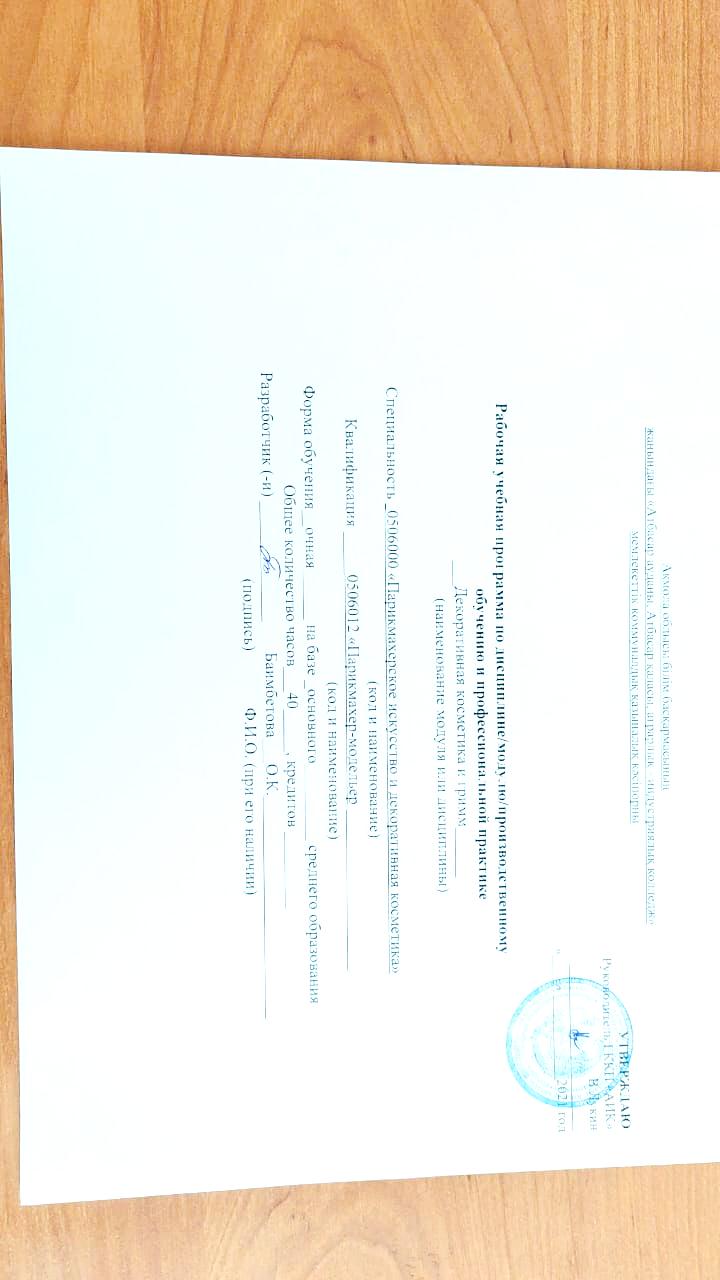 Ақмола облысы білім басқармасыныңжанындағы «Атбасар ауданы, Атбасар қаласы, аграрлық - индустриялық колледж» мемлекеттік коммуналдық қазыналық кәсіпорныУТВЕРЖДАЮ
Руководитель ГККП «АИК»
  В.Лукин  						
«____» ____________2021 годРабочая учебная программа по дисциплине/модулю/производственному
                              обучению и профессиональной практике
                  ___Декоративная косметика и гримм______
                              (наименование модуля или дисциплины)
Специальность _0506000 «Парикмахерское искусство и декоративная косметика»                 
                                    (код и наименование)
      Квалификация _____0506012 «Парикмахер-модельер ___________________
                                    (код и наименование)
      Форма обучения__очная______ на базе _основного_________ среднего образования
      Общее количество часов___40_____, кредитов _________
      Разработчик (-и) ______________       Баимбетова___О.К.__________________________
                        (подпись)             Ф.И.О. (при его наличии)
                                   Пояснительная записка  Распределение часов по семестрам Содержание рабочей учебной программыОписание дисциплины/модуля Цель дисциплины – дать теоретические основы профессиональных знаний в области косметических процедур, гигиенического и профилактического ухода за кожей лица, шеи; техники и технологии макияжа, а так же основное практических навыков по их выполнению.Описание дисциплины/модуля Цель дисциплины – дать теоретические основы профессиональных знаний в области косметических процедур, гигиенического и профилактического ухода за кожей лица, шеи; техники и технологии макияжа, а так же основное практических навыков по их выполнению.Формируемая компетенцияРоль и значение дисциплины в подготовке конкурентно способных кадров – подготовить специалиста, владеющего общими основами и умениями в области декоративной косметики в индустрии красоты , кино и шоу бизнеса.Формируемая компетенцияРоль и значение дисциплины в подготовке конкурентно способных кадров – подготовить специалиста, владеющего общими основами и умениями в области декоративной косметики в индустрии красоты , кино и шоу бизнеса.ПостреквизитыЗнания, полученные на курсе, используются при изучении следующих дисциплин:- Специальный рисунок и художественная графика;- Пластическая анатомия;- Технология постижёрных работ;- История прически;- История изобразительного искусства;- Технология грима.Соблюдать правила техники безопасности при работе в парикмахерских салонах, в работе с людьми; Применять инструменты по назначению, соблюдая правила их пользования и хранения; Организовать рабочее место, содержать его в порядке;Правильно пользоваться инструментом, приборами и аппаратурой.ПостреквизитыЗнания, полученные на курсе, используются при изучении следующих дисциплин:- Специальный рисунок и художественная графика;- Пластическая анатомия;- Технология постижёрных работ;- История прически;- История изобразительного искусства;- Технология грима.Соблюдать правила техники безопасности при работе в парикмахерских салонах, в работе с людьми; Применять инструменты по назначению, соблюдая правила их пользования и хранения; Организовать рабочее место, содержать его в порядке;Правильно пользоваться инструментом, приборами и аппаратурой.Пререквизиты Изучаемый курс базируется на знаний следующих дисциплин:	Парикмахерское оборудование и аппаратура;	Санитария и гигиена;	Материалы для парикмахерских работ;Пререквизиты Изучаемый курс базируется на знаний следующих дисциплин:	Парикмахерское оборудование и аппаратура;	Санитария и гигиена;	Материалы для парикмахерских работ;Необходимые средства обучения, оборудованиеНеобходимые средства обучения, оборудованиеС учетом особенностей и сложности содержания учебного материала рекомендованы следующие методы обучения: беседы, дискуссии, решение ситуационных задач , анализ производственных ситуации, ролевые и деловые игры, мозговой штурм, презентация материала, работа в микро группах и другие
С учетом особенностей и сложности содержания учебного материала рекомендованы следующие методы обучения: беседы, дискуссии, решение ситуационных задач , анализ производственных ситуации, ролевые и деловые игры, мозговой штурм, презентация материала, работа в микро группах и другие
Контактная информация преподавателя (ей):Контактная информация преподавателя (ей):Баимбетова О.тел.:+77057568021Баимбетова О. е-mail: alena.sadvakasova@mail.ruДисциплина/ код и наименование модуляВсего часов в модулеВ том числеВ том числеВ том числеВ том числеВ том числеВ том числеВ том числеВ том числеДисциплина/ код и наименование модуляВсего часов в модуле1 курс1 курс2 курс2 курс3 курс3 курс4 курс4 курсДисциплина/ код и наименование модуляВсего часов в модуле1 семестр2 семестр3 семестр4 семестр5 семестр6 семестр7 семестр8 семестр12345678910Декоративная косметика и гимм40101020Всего:40101020Итого на обучение по дисциплине/модулюСкачать№Разделы/результаты обученияТемы / критерии оценкиВсего часовИз нихИз нихИз нихТип занятияОценочные задания№Разделы/результаты обученияТемы / критерии оценкиВсего часовТеоретическиелабораторно-практическиеиндивидуальные1Раздел1 Общие сведенияВведение Общая характеристика дисциплины: цели и задачи его изучения место и роль предмета с другими дисциплинами. История развития косметики. Оказание косметических , косметических, гигиенических и декоративных услуг.В результате изучения темы студенты должны знать:- цели и задачи предмета;- роль профессионального образования в подготовке высококвалифицированных кадров.22комбинированныйТесты,каточки задания, реферат, презентация.2Раздел 1 Гигиенический и практический уход за кожейТема Кожа и ее характеристика   Строение кожи. Кожа – натуральный защитный покров тела. Цвет кожи. Придатки кожи: сальные и потовые железа, ногти, волосы. Основные физиологические функции кожи: защитная, терморегулирующая, выделительная, дыхательная и обмена. Возрастные изменения кожи, увядающая (дряблая) кожа.Тема  Типы кожи , их характеристика и уход Определения тип. Типы кожи –нормальная, сухая, жирная, комбинированная –и их характеристика. Времена года и их влияние на кожу лица. Уход за кожей лица (очищение, питание, защита). Особенности  ухода за кожей лица в разное время года.тема Демакияж –очистка кожи лица и шеи.Демакияж—снятие следов косметики с кожи лица и шеи. Подбор очищающих средств в зависимости от средств декоративной косметики. Основные правила. технология демакияжа---снятие губной помады, туши, очищение кожи верхнего и нижнего века, лица и шеи. Основные массажные линии наименьшего растяжения кожи.Лабораторная работа.Выполнение демакияжа лица. тема  Гигиенический  массаж лица и шеи.Виды массажа и их значение. массаж из один из методов профилактики увядания кожи. Особенности массажа.В основе массажа лежат следующие приемы: поглаживание, растирание, разминание, поколачивание , вибрация. Их характеристика. Показания и противопоказания к проведению массажа. Лабораторная работаТема .Освоение и отработка массажных движений  (последовательность, направление, сила, ритм) Освоение и отработка движений : поглаживание растирание, разминание, поколачивание , вибрация. Выполнение гигиенического массажа лица передней  поверхности шеи.В результате изучения раздела студенты должны знать:- основные виды гигиенического и профилактического ухода за кожей лица, шеи. тема 1.5 Косметические маски.  Тема Виды косметических масок в зависимости от назначения : питательные , смягчающие , отбеливающие , дезинфицирующие , растягивающие. Маски для увядающей кожи. Характеристика, применение и технология нанесения масок . Подготовительные и заключительные работы.Лабораторная работаОпределение типа кожи. Подробное описание ее внешних признаков: определение реакции кожи на применение различных средств ( холодная вода, горячая вода, льда, горячих компрессов, паровых ванн, мыла, лосьонов, косметического молочка и кремов) Подготовка рабочего места ,выбор маски соответственному типу кожи подготовка клиента к процедуре , практический показ, освоение технологий процедуры , заключительные работы.В результате изучения раздела студенты должны знать:- функции кожи и строение кожи;- определение типа кожи;- виды пигмента;- полные сведения о кожи.В результате изучения раздела студенты должны уметь:- ориентироваться в средствах ухода за кожей, правильного их применения;-определять тип кожи, самостоятельно ухаживать за своей кожей. 422комбинированныйТесты,каточки задания, реферат, презентация.Раздел 3 Окраска бровей и ресництема 1.6 Окраска бровей и ресниц . Эпиляция бровей пинцетом.Краска для бровей и ресниц. Проба на чувствительность к краске , Выбор формы бровей , соответствующий типу лица.Лабораторная работаПрактическое освоение на клиенте окраски бровей и ресниц.тема 1.7 Эпиляция бровей пинцетом.Технология эпиляция бровей пинцетом.Контрольная работа.В результате изучения темы студенты должны знать:- строении бровей;- коррекцию бровей;- тест на аллергию, технологию окраски и эпиляции бровей826комбинированныйТесты,каточки задания, реферат, презентация.Раздел Техника макияжатема2.1 Изобразительные средства макияжа. Изобразительные средства рисунка и живописи—линейный ритм, линия , свет, тень, светотень, блик, цвет. Живописные приемы достижения объемности при выполнении макияжа . Гармония цвета –всесторонняя проработка формы и деталей лица.тема2.2 Технические средства макияжа. Косметика ,инструменты, материалы и их характеристика.тема 2.3 Пропорции , формы и детали лица.Пропорции лица канон. Красоты—античное лицо. Формы лица : овальное , круглое, квадратное, удлиненное , треугольное, трапециевидное , ромбовидное  и их характеристика , Детали лица, формы и размеры.тема2.4 Технология чтения лица.Последовательность чтения лица и его значение для квалифицированного выполнения макияжа.Лабораторная работаОсвоение навыков чтения лица. Проработка форм лица и его деталей при помощи живописных приемов.тема 3.5 Простой макияж его значениеВид макияжа – простой его характеристика . Основные требования и правила предъявляемые макияжу. Зависимость макияжа от типа кожи и времени года.тема 2.6 Сложный макияж и его значение.Вид макияжа- сложный его характеристика. Назначение макияжа--  молодежный возрастной ретроспективный конкурсный их характеристика. Основные требования и правила предъявляемые макияжу. Зависимость макияжа от типа кожи и времени годатема2.7 Направление моды в макияже.Направление моды в макияжа  в нашей стране . Новые технологии в макияже. Направление моды за рубежом. В результате изучения раздела студенты должны знать:- инструмент, используемый для макияжа ;- средства для макияжа, назначения и применение средств для различных видов работы;- правила и приемы работы с инструментом;- правила безопасности труда при работе с инструментом;- способы дезинфекции инструмента.14410раздел3 Технология макияжатема3.1 Технология простого  макияжа. Выбор необходимых средств декоративной косметики. Последовательность выполнения макияжа.Лабораторная работаВыполнения макияжа –дневного, вечернего, на живой модели.В результате изучения раздела студенты должны знать:- инструмент, используемый для макияжа ;- средства для макияжа, назначения и применение средств для различных видов работы;- правила и приемы работы с инструментом;- правила безопасности труда при работе с инструментом;- способы дезинфекции инструмента.тема 3.2 Коррекция формы лица. Овальное лицо вкоррекции не нуждается. Коррекция круглого лица, квадратного , удлиненного, треугольного, трапециевидного, ромбовидного. Цель коррекции—приблизить форму лица к овальному, при помощи тонального крема, пудры. Выбор цвета и форму румян.Лабораторная работаКоррекция формы лица при помощи декоративной косметики на модели.тема 3.3 Коррекция деталей лица .Коррекция глаз .Приближение формы глаз к идеальной миндалевидной формы. Направление нанесений и выбор цвета теней. Особенности контура век. Коррекция бровей . Эпиляция бровей по необходимости и  придание форме восходящей линии при помощи спец карандаша или тонкой кисточки, тенями. Коррекция носа. Зрительное изменение форму и размер носа в зависимости от пропорции и конкретной формы лица.Коррекция подбородка. Зрительное изменение неправильной форму подбородка и так называемого второго подбородка.Коррекция губ. Зрительное уменьшение или увеличение размеров рта, скрытия асимметрии и опущенных уголков рта. Рисунок верхней и нижней губ.Коррекция лба. Зрительное уменьшение или увеличение лба.Лабораторная работаКоррекция деталей лица с использованием необходимых средств косметикиВ результате изучения раздела студенты должны уметь:- выполнять  коррекцию деталей лица с использованием необходимых средств косметикитема3.4 Технология сложного макияжа.Определение формы лица клиента. Выбор средств декор. косметики. Последовательность выполнения сложного макияжа. Особенности макияжа для женщин носящих очки.В результате изучения раздела студенты должны знать:Определять формы лица клиента. Выбирать средства декор. косметики. Последовательность выполнения сложного макияжа. Особенности макияжа для женщин носящих очки.1266комбинированныйТесты,каточки задания, реферат, презентация.Курсовой проект/работа (если запланировано)Курсовой проект/работа (если запланировано)---Итого часовИтого часов401624Скачать